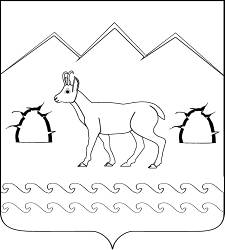                                                                                               ПРОЕКТСОВЕТ ГУБСКОГО СЕЛЬСКОГО ПОСЕЛЕНИЯМОСТОВСКОГО РАЙОНА РЕШЕНИЕот __________                                                      № ________станица ГубскаяО внесении изменений в решение Совета Губского сельского поселения Мостовского района от 21 октября 2016 года №102 «Об установлении налога на имущество физических лиц на территории Губского сельского поселения Мостовского района»В соответствии с Федеральным законом от 3 августа 2018 года №334 ФЗ, главой 32 Налогового кодекса Российской Федерации, подпунктом 1 пункта 2 статьи 406 Налогового кодекса Российской Федерации Совет Губского сельского поселения Мостовского района р е ш и л:1.Внести в решение Совета Губского сельского поселения Мостовского района от 21 октября 2016 года №102 «Об установлении налога на имущество физических лиц на территории Губского сельского поселения Мостовского района» следующие изменения:в подпункте 1 пункта 2:1) абзац второй изложить в новой редакции: «жилых домов, частей жилых домов, квартир, частей квартир, комнат;»;2) абзац пятый изложить в новой редакции: «гаражей и машино-мест, в том числе расположенных в объектах налогообложения, указанных в подпункте 2 настоящего пункта;». 2. Общему отделу администрации Губского сельского поселения Мостовского района (Перова) опубликовать решение в районной газете «Предгорье» и разместить на официальном сайте администрации Губского сельского поселения Мостовского района в информационно-телекоммуникационной сети «Интернет».3. Контроль за выполнением настоящего решения возложить на комиссию по бюджету, финансам, налогам и экономике (Исаченко).4. Настоящее решение вступает в силу со дня его официального опубликования и распространяется на правоотношения, возникшие с 1 января 2017 года.Глава Губскогосельского поселения                                                                                    А.А.Лутай